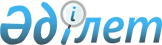 Абай ауданы бойынша сайлау учаскелерін құру туралыШығыс Қазақстан облысы Абай ауданының әкімінің 2019 жылғы 29 тамыздағы № 19 шешімі. Шығыс Қазақстан облысының Әділет департаментінде 2019 жылғы 5 қыркүйекте № 6137 болып тіркелді.
      Ескерту. Атауы жаңа редакцияда - Абай облысы Абай ауданы әкімінің 30.12.2022 № 12 шешімімен (алғашқы ресми жарияланған күнінен кейін күнтізбелік он күн өткен соң қолданысқа енгізіледі).
      ЗҚАИ-ның ескертпесі.
      Құжаттың мәтінінде түпнұсқаның пунктуациясы мен орфографиясы сақталған.
      Қазақстан Республикасының 1995 жылғы 28 қыркүйектегі "Қазақстан Республикасындағы сайлау туралы" Конституциялық Заңының 23 бабына сәйкес, Абай ауданының әкімі ШЕШТІ:
      1. Осы шешімнің қосымшасына сәйкес Абай ауданы бойынша сайлау учаскелері құрылсын.
      2. "Шығыс Қазақстан облысы Абай ауданы әкімінің аппараты" мемлекеттік мекемесі Қазақстан Республикасының заңнамасымен белгіленген тәртіпте:
      1) осы шешімді Шығыс Қазақстан облысы Әділет департаментінде мемлекеттік тіркеуді;
      2) мемлекеттік тіркеуден өткеннен кейін күнтізбелік он күн ішінде осы шешімді көшірмесін ресми жариялауға Абай ауданы аумағында таратылатын мерзімді баспа басылымдарына жіберуді;
      3) осы шешім ресми түрде жарияланған соң Абай ауданы әкімдігінің интернет-ресурсына орналастыруын қамтамасыз етсін.
      3. "Абай ауданы бойынша сайлау учаскелерін құру туралы" Абай ауданы әкімінің 2015 жылғы 20 наурыздағы № 69 (Нормативтік құқықтық актілерді мемлекеттік тіркеу Тізілімінде № 3792 болып тіркелген, "Әділет" ақпараттық-құқықтық жүйесінде 2015 жылғы 22 сәуірінде жарияланған) шешімнің күші жойылды деп танылсын.
      4. Осы шешімнің орындалуына бақылау жасау Абай ауданы әкімінің аппарат басшысы Д.Маратұлына жүктелсін.
      5. Осы шешім оның алғашқы ресми жарияланған күнінен кейін күнтізбелік он күн өткен соң қолданысқа енгізіледі. Сайлау учаскелерінің шекаралары
      Ескерту. Қосымша жаңа редакцияда - Абай облысы Абай ауданы әкімінің 30.12.2022 № 12 шешімімен (алғашқы ресми жарияланған күнінен кейін күнтізбелік он күн өткен соң қолданысқа енгізіледі); 29.08.2023 № 6 (алғашқы ресми жарияланған күнінен кейін күнтізбелік он күн өткен соң қолданысқа енгізіледі) шешімдерімен.
      № 162 сайлау учаскесі
      Сайлау учаскесінің орталығы: "Абай аудандық мәдениет үйі" коммуналдық мемлекеттік қазыналық кәсіпорнының ғимараты. Қарауыл ауылдық округі, Қарауыл ауылы, Мамай көшесі № 40.
      Сайлау учаскесінің шекарасы:
      Абай көшесі №1, 1Б, №2, №2А, №2Б, №2В, №3-4, №6-25, №28-30, №33-34, №34А, №36-38, №38А, №39, №44-46, №50-52, №56-58, № 58А, №58В, №59-61, №63, №66, №67, №69, №69А, № 70, №71, №73, №73А, №75, №76, №78-82, №84, № 84А, №86, №88, №90, №92 үйлері;
      Ералы көшесі №13-15, №17, №22, №22А, №28, №30 үйлері;
      Ж.Молдағалиев көшесі № 1,№2, №3, №3А, № 4-5, №5А, №5Б, №6-9, №9А, №10, №12, №12А, №15-18, № 22, № 24-26, №28-32, №36-42, №46, №48, №50, №52, №54, №56, №56А, №56Б, №58, №60, №62, №64, №70 үйлері;
      Мамай көшесі №2, №4-5, №5А, №5Б, №7-9, №11, №15, №16А, №17-20, №22, №23А, №24, №26-28, №30-36, №38-40, № 42, №43, №46, №48, №50, №52, №56, №58-60, №62, №64-67, №69, №70, №72, №74-76 үйлері;
      Құнанбай көшесі №1, №1Б, №2 , №5, №7, №9, №11, №13, №22, №24, №43 үйлері;
      Ұлжан көшесі №1, №3-5, №5А, №5Б, №6-8, №8А, №8Б, №12, №12А, №13 №13Б, №14-15, №15А, №16-17, №18Б, № 20, №20А, №21-22, №22А, №22Б, №24А, №28, №28А, №30-33, №37-38, №38А, №39, №39А, №44, №46, №48, №50,№59, №61 ,№63, №65,№67, №69, №71, №73,№75, №77, №79, №79А, №85А, №86-87, №87А, №91,№ 91А, №93-99, №101, №101А, №103-107, №109, №111, №112, №112А, №112Б, №113, №114Б, №117, №117А, №118 үйлері.
      № 163 сайлау учаскесі
      Сайлау учаскесінің орталығы: "Абай колледжі" коммуналдық мемлекеттік мекемесінің ғимараты. Қарауыл ауылдық округі, Қарауыл ауылы, Бекбосынов көшесі № 40.
      Сайлау учаскесінің шекарасы:
      Ақылбай көшесі №1-4, №4А, №5-6, №6А, №7-9, №9А, №9Б, №10, №11, №11А, №120 №12А, №13, №13Б, №15А, №15Б, №16А, №16Б, №16В, №18А, №18Б, №22А, №22Б, №26 №26А, №27, №27А, №28, №28А, №32, №32А, №38, №40, №42, № 42А, №44, №46, №48, №50, №52, №52А, №52Б үйлері;
      Айгерім көшесі №2, №2А, №2Б, №2В, №3-5, №5А, №5Б, №6-13, №13А, №14-17, №17А, №18-21, №21А, №22-24, №24А, №24Б, №25-26, №27-38, №38А, №39, №39А, №40, №40А, №42, 42А, № 44, №46, №46А, №47, №47А, №47Б, №48, №48А, №48Б, №48В, №49, №49А, №49Б, №53, №53А, №53Б, №55, №55А, №57, №59, №61, №63, №65, №65А, №67 үйлері;
      М.Әуезов көшесі №1, №1А, №1В, №2А, №3-15, №16-20, №20А, 20Б, №21-32, №32А, №33-39, №39А, №40-45, №45А, №52, №53, №54-60, №60А, №62, №64 үйлері;
      С.Бекбосынов көшесі №7, №7А, №8-21, №21А, №21Б, №22, №22А, №23-25, №25А, №25Б, №25В, №26, №26А, №27, №27А, №27Б, №28-30, №30А, №31-32, №32А, №33-35, №35А, №35Б, № 36, №36А, №37, №37А, №37Б, №38, №39, №39А, №40, №40Б, №41-42, №42А, №42В, №48, №48А, №48Б, №48В, №48Г, №49, №49А, №49Б, №49В, №50, №50А, №51, №52, №52А, №52Б, №53-54, №54А, №54Б, №54В, №59, №59А, №60, №60А, №61, №66, №68, №70, №77 үйлері;
      Баян көшесі №1, №1А, №2-4, №4А, №5, №5А, №6-7, №7А, №7Б, №8, №8Б, №9, №9А, №13-24, №24А, №25, №25Б, №26, №26А, №27, №27А, №27Б, №28, №30, №31, №31А, №31Б, №32-40, №40А, №42, №44, №46, №48, №50, №52, №54, №56, №58, №60, №62, №64, №66, №68, №70, №74, №76, №80, №80А, №-82, №84-86, №88, №90, №92, №96, №96А, №96Б, №98 үйлері;
      Тоқтамыс көшесі №1, №1А, №3-7, №7А, №8, №8А, №8В, №8/1, №8Г, №9-10, №10А, №11-14, №14А, №15-20, №21, №25А, №29, №31, №31А, №32, №32А №33, №41, №43-47, №49, №49/1, №50-60, №65-71, №96, №98, №100, №102, №104 үйлері;
      Қарауыл ауылдық округінің барлық қыстақтары мен шалғайдағы мал шаруашылық учаскелері.
      № 164 сайлау учаскесі
      Сайлау учаскесінің орталығы: Абай ауданының "Жастар ресурстық орталығы" коммуналдық мемлекеттік мекемесінің ғимараты. Қарауыл ауылдық округі, Қарауыл ауылы, Молдағалиев көшесі № 34.
      Сайлау учаскесінің шекарасы: 
      Зере көшесі №1, №2, №2А, №-3-6, №6А, №7-25 үйлері;
      Көкбай көшесі №1-3, №3А, №4-5, №5А, №6-7, №7А, №8-21, №22, №23, №24 үйлері;
      О.Кұтжанов көшесі №2-9, №10-25, №26, №28, №30, №32, №34, №36, №38, №42 үйлері;
      Қ.Мұхаметханов көшесі №1, №1А, №1Б, №2, 2А, 2Б, №3, №3А, №3Б, №4-6, №8-11 №11А, №12-15, №15/1, №19, №19А, №21, №21А, №21В, №24, №28, №29, №29А, №31, №34, №36, №41-45, №47, №52-56, №58-62, №64-66, №68-70, №70А, №83, №83А, №83Б, №85, №87, №87А, №89, №91,№93 үйлері;
      Сүндетбай көшесі № 1, №2-20, №22-27, №29, №33, №35, №37, №39, №41, №43, №45, №47, №49, №51 үйлері;
      Шәкәрім көшесі №2, №3, №3А, №3Б, №4, №5-9, №9А, №10-20, №21, №23, №24-30, №30А, №31, №33, №34, №36 үйлері.
      № 165 сайлау учаскесі
      Сайлау учаскесінің орталығы: "Абай ауданының полиция бөлімі" мемлекеттік мекемесінің ғимараты. Қарауыл ауылдық округі, Қарауыл ауылы, Молдағалиев көшесі № 13, жабық учаскесі.
      № 166 сайлау учаскесі
      Сайлау учаскесінің орталығы: "Шәкерім атындағы орта мектебі" коммуналдық мемлекеттік мекемесінің ғимараты. Кеңгірбай би ауылдық округі, Кеңгірбай би ауылы, Сүндетбай көшесі № 13.
      Сайлау учаскесінің шекарасы:
      Абай көшесі № 1-15, №15 А үйлері;
      Айпара көшесі № 2-20 үйлері;
      Базаралы көшесі № 1-6 №6А №6Б үйлері;
      Ербол көшесі № 1-11 үйлері;
      Зере көшесі № 2-10 үйлері;
      Олжабай көшесі № 3-37 үйлері;
      Сүндетбаев көшесі № 2-37, №37А үйлері.
      Кеңгірбай би ауылдық округінің барлық қыстақтары мен шалғайдағы мал шаруашылық учаскелері.
      № 167 сайлау учаскесі
      Сайлау учаскесінің орталығы: "Көкбай атындағы орта мектебі" коммуналдық мемлекеттік мекемесінің ғимараты. Көкбай ауылы, Көкбай көшесі № 15.
      Сайлау учаскесінің шекарасы:
      Шәкәрім көшесі № 25, №28-29, №31,№33, №35-38, №41-43/2, №45/1-45/2, №47-49/2, №52, №54-67, № 69/1-69/2, №70/1-70/2, №72/1-78, № 81-82, №85/1-85/2, №86-90, №92/1-95, №98, №100, №102/1-102/2 үйлері;
      Көкбай көшесі №2-5, №7-10, №12, №14, №16, №20, №22, №31-33/2, №35, №49, №51/1-51/2, №53/1-53/2, №55 үйлері;
      Оразғали батыр көшесі №1-7, №9-11, №14-20, №27, №31-35, №40-42, №46, №49/1-50, №54/2-55, №65, №79-81, №83, №89, №91, №93, №95, №97, №101-104,№106-108, №114-115/2, №117-118, №120 үйлері;
      Мырза батыр көшесі №1-41, №43-47 үйлері;
      Үкіжан көшесі №1-5, №7, №9-22, №24, №26, №28, №30, №32, №34/1-34/2, №36, №38, №40 үйлері;
      Сұлташ батыр көшесі №1-20, №22-35, №38-48, №50 үйлері;
      Бақанас көшесі № 1-3 үйлері;
      Баянкар көшесі №1-4 үйлері.
      Көкбай ауылдық округінің барлық қыстақтары мен шалғайдағы мал шаруашылық учаскелері.
      № 168 сайлау учаскесі
      Сайлау учаскесінің орталығы: "Шәкір Әбенов атындағы орта мектебі" коммуналдық мемлекеттік мекемесінің ғимараты. Құндызды ауылдық округі, Құндызды ауылы, Ш.Әбенов көшесі № 2.
      Сайлау учаскесінің шекарасы:
      Ақтамберді көшесі № 1-59 үйлері;
      Бөгенбай көшесі № 1-39 үйлері;
      Жаукен Садырбаев көшесі № 1-25 үйлері;
      Квартал № 1- 17 үйлері;
      Күлан Мұқышқызы көшесі № 1-24 үйлері;
      Мұса Байсемізов көшесі № 1-30 үйлері;
      Өмірхан Итеміров көшесі № 1-24 үйлері;
      Шәкәрім көшесі № 1-66 үйлері;
      Шәкір Әбенов көшесі № 1-65 үйлері.
      Құндызды ауылдық округінің барлық қыстақтары мен шалғайдағы мал шаруашылық учаскелері.
      № 169 сайлау учаскесі
      Сайлау учаскесінің орталығы: "С.Бекбосынов атындағы орта мектебі" коммуналдық мемлекеттік мекемесінің ғимараты. Архат ауылдық округі, Архат ауылы, Мамай көшесі № 30.
      Сайлау учаскесінің шекарасы:
      Болат Бағдатов көшесі № 1-42 үйлері;
      Баян Байғожина көшесі № 1-33 үйлері;
      Закария Белібаев көшесі № 1-24 үйлері;
      Мамай көшесі 1-24 үйлері;
      Өртқали Қасымжанов көшесі № 1-39 үйлері.
      Архат ауылдық округінің барлық қыстақтары мен шалғайдағы мал шаруашылық учаскелері.
      № 170 сайлау учаскесі
      Сайлау учаскесінің орталығы: "Мамай атындағы негізі орта мектебі" коммуналдық мемлекеттік мекемесінің ғимараты. Архат ауылдық округі, Орда ауылы, Карашаш Мырзабекова көшесі № 44.
      Сайлау учаскесінің шекарасы:
      Қарашаш Мырзабекова көшесі № 1-54 үйлері. 
      Архат ауылдық округі, Орда ауылының барлық қыстақтары мен шалғайдағы мал шаруашылық учаскелері.
      № 171 сайлау учаскесі
      Сайлау учаскесінің орталығы: "Мұхтар Әуезов атындағы орта мектебі" коммуналдық мемлекеттік мекемесінің ғимараты. Қасқабұлақ ауылдық округі, Қасқабұлақ ауылы, Абай көшесі № 30.
      Сайлау учаскесінің шекарасы:
      Абай көшесі № 1-37 үйлері; 
      Әуез көшесі № 1-14 үйлері; 
      Бейбітшілік көшесі № 1-19 үйлері; 
      Достық көшесі № 1 үй 1 п.-21 үйлері; 
      Ералы көшесі № 1-18, 18/2 үйлері; 
      Құнанбай көшесі № 1-17 үйлері; 
      Мұхтар Әуезов көшесі № 1-35 үйлері;
      Шәкәрім көшесі № 1-14 үйлері. 
      Қасқабұлақ ауылдық округінің Бөрлі ауылы, Қасқабұлақ ауылдық округінің барлық қыстақтары мен шалғайдағы мал шаруашылық учаскелері.
      № 172 сайлау учаскесі
      Сайлау учаскесінің орталығы: "Ш.Тоқжігітов атындағы орта мектебі" коммуналдық мемлекеттік мекемесінің ғимараты. Саржал ауылдық округі, Саржал ауылы, Ж.Жакин көшесі № 48.
      Сайлау учаскесінің шекарасы:
      Жиенбай Екібаев көшесі № 1-17, №17А, №18-26, №26А, №27-39, №39А, №40-41А, №42-47, №47А, №48-51, №51А, №52,52А, №53-58, №58А, №59-60, №60А, №61, №61А, № 62, №62А, №62Б, №63, №63А, №63Б, №64-65, №65А,№66-68, №68А,68Б үйлері;
      Жұмағайша Жакина көшесі № 1-58 үйлері; 
      Кәбер Қайырханов көшесі № 1-19 үйлері; 
      Қабден Есенғарин көшесі №1-5, №5А, № 6-8, №8А, №9-12, №12А, №13-20, №20А, №21А, №22, №22Б, №23, №23А, №24, №24А, №25, №25А, №26-33, №33А, №34-36, №36А, №37-38, №38А, №39-55, №55А, №56-74 үйлері;
      Мотыш баба көшесі № 1, №1А, №2-9, №9А, №10-13, №13А, №14-16, №16А, №17-18, 18А, №18Б, №19-22, №22А, №22Б, №23-26, №26А, №26Б, №27-28, №28А, №29-118, №118А үйлері;
      Үмбетайұлы Көкенай батыр көшесі № 1-9, №9А, №9Б, №10-15, №15А, №15Б, №16, №16А, №17-18, №18А, №19-21, №21А, №21Б, №22-25, №25А, №26-27, №27А, №28-84 үйлері;
      Ыбырай Матайұлы көшесі №1-9, №9А, №10-11, №11А, №12-14, №14А, №14Б, №15-17, №17А, №18-21, №21А, №22-25, 25А, №26-56 үйлері.
      Саржал ауылдық округінің барлық қыстақтары мен шалғайдағы мал шаруашылық учаскелері.
      № 173 сайлау учаскесі
      Сайлау учаскесінің орталығы: "Ж.Молдағалиев атындағы орта мектебі" коммуналдық мемлекеттік мекемесінің ғимараты. Тоқтамыс ауылдық округі, Тоқтамыс ауылы, Ш.Әзімбаев көшесі № 30.
      Сайлау учаскесінің шекарасы:
      Абай көшесі № 1-3, №12-17 үйлері; 
      Жанғазы Молдағалиев көшесі № 1-13 үйлері; 
      Мұхтар көшесі №1-13 үйлері; 
      Қ.Өтемурзин көшесі № 1-21 үйлері; 
      М.Нұрғалиев көшесі № 1-19 үйлері; 
      Тоғжан көшесі № 1-11 үйлері; 
      Тоқтамыс көшесі № 1-15 үйлері; 
      Шәкәрім көшесі № 1-14 үйлері; 
      Ш.Әзімбаев көшесі № 1-29 үйлері. 
      Тоқтамыс ауылдық округінің барлық қыстақтары мен шалғайдағы мал шаруашылық учаскелері.
      № 174 сайлау учаскесі
      Сайлау учаскесінің орталығы: "Медеу орта мектебі" коммуналдық мемлекеттік мекемесінің ғимараты. Медеу ауылдық округі, Медеу ауылы, Тұрағұл Абайұлы көшесі № 13.
      Сайлау учаскесінің шекарасы:
      Есенғали Әділбаев көшесі № 1, №1/2, №2-6, №6/2, №7-10, №10/2, №11, №11/2, №13, №14, №14/2, №15-18 үйлері;
      Оразбай Аққұлұлы көшесі № 1, №1/2, №2-6, №6/2, №7-9, №9/2, №10-13 үйлері;
      Нысан Абыз көшесі № 1-3, №3/2, №4, №4/2, №5, №5/2, №6, №6/2, №7, №7/2, №8, №8/2, №9, №9/2, № 10-12 үйлері;
      Тұрағұл Абайұлы көшесі № 1, №2, №2/2, №3, №3/2, №4, №4/2, №5, №6, №6/2, №7, №7/2, №8, №8/2, №9-12, №12/2, №13, №13/2, №14-21, №21/2 үйлері.
      Медеу ауылдық округінің барлық қыстақтары мен шалғайдағы мал шаруашылық учаскелері. 
					© 2012. Қазақстан Республикасы Әділет министрлігінің «Қазақстан Республикасының Заңнама және құқықтық ақпарат институты» ШЖҚ РМК
				
      Аудан әкімі

Ж.  Байсабыров
Абай ауданы әкімінің 
2022 жылғы 30 желтоқсандағы 
№ 12 шешіміне қосымша